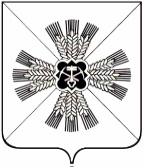 КЕМЕРОВСКАЯ ОБЛАСТЬАДМИНИСТРАЦИЯПРОМЫШЛЕННОВСКОГО МУНИЦИПАЛЬНОГО ОКРУГАПОСТАНОВЛЕНИЕ                               от 08 августа 2023г. № 968 - П                                                пгт. ПромышленнаяОб утверждении Порядка формирования реестра исполнителей муниципальной услуги по направлению «Реализация дополнительных образовательных программ» на территории Промышленновского муниципального округаВ соответствии с частью 3 статьи 28 Федерального закона от 13.07.2020       № 189-ФЗ «О государственном (муниципальном) социальном заказе на оказание государственных (муниципальных) услуг в социальной сфере», постановлением Правительства Российской Федерации от 13.10.2020 № 1678 «Об утверждении общих требований к принятию решений органами государственной власти субъектов Российской Федерации (органами местного самоуправления) об организации оказания государственных (муниципальных) услуг в социальной сфере»: 1. Утвердить прилагаемый Порядок формирования реестра исполнителей муниципальной услуги по направлению «Реализация дополнительных образовательных программ» на территории Промышленновского муниципального округа (далее – Порядок).2. Управлению образования администрации Промышленновского муниципального округа обеспечить исполнение настоящего Порядка.3.	 Настоящее постановление разместить на официальном сайте администрации Промышленновского муниципального округа в сети Интернет.4.  Контроль за исполнением настоящего постановления возложить на          и.о. первого заместителя главы Промышленновского муниципального округа      Т.В. Мясоедову.5.    Постановление вступает в силу со дня опубликования.Исп. И.И. Скорюпина, тел. 74216Порядок формирования реестра исполнителей муниципальной услуги по направлению«Реализация дополнительных образовательных программ»на территории Промышленновского муниципального округаОбщие положения Настоящий Порядок определяет условия и порядок формирования реестра исполнителей муниципальной услуги по направлению «Реализация дополнительных образовательных программ» на территории Промышленновского муниципального округа в соответствии с социальным сертификатом (далее соответственно - государственная услуга, реестр исполнителей услуги, исполнители услуги).Основные понятия, используемые в настоящем Порядке, применяются в тех же значениях, что и в Федеральном законе от 29.12.2012    № 273-ФЗ «Об образовании в Российской Федерации», Федеральном законе от 13.07.2020 № 189-ФЗ «О государственном (муниципальном) социальном заказе на оказание государственных (муниципальных) услуг в социальной сфере» (далее соответственно - Федеральный закон № 273-ФЗ, Федеральный закон     № 189-ФЗ).В целях исполнения муниципального социального заказа, за исключением муниципальных услуг в социальной сфере, оказание которых в соответствии с пунктом 6 части 5 статьи 6 Федерального закона № 189-ФЗ осуществляется путем установления муниципального задания, Уполномоченный орган в сфере образования на территории Промышленновского  муниципального округа (далее - уполномоченный орган) осуществляет отбор исполнителей услуг способом, предусмотренным    пунктом 1.4. настоящего Порядка, обеспечивает формирование реестра исполнителей муниципальных услуг в социальной сфере в соответствии с социальным сертификатом (далее - реестр исполнителей услуг по социальному сертификату).Способом отбора исполнителей услуги является отбор обозначенным в социальном сертификате потребителем услуги (либо его законным представителем) исполнителя услуги из реестра исполнителей услуг.Оператором	реестра исполнителей услуги является уполномоченный орган.Реестр исполнителей утверждается Уполномоченным органом в сфере образования на территории Промышленновского муниципального округа в соответствии с формой реестра прилагаемой к Порядку (приложение № 1).Информация о реестре исполнителей услуги подлежит обязательному размещению на официальном сайте уполномоченного органа в информационно-телекоммуникационной сети «Интернет» по адресу: http://xn--90avfbcge.xn--p1ai/ (далее - официальный сайт).Включение исполнителей услуги в Реестр исполнителей муниципальной услуги по направлению «Реализация дополнительных образовательных программ» на территории Промышленновского муниципального округа (далее - Реестр исполнителей услуги) осуществляется на заявительной основе на основании информации, предоставляемой юридическими лицами независимо от их организационно-правовой формы, и индивидуальными предпринимателями.К участию в отборе исполнителей услуги, осуществляемым способом, предусмотренным пунктом 1.4. настоящего Порядка, допускаются юридические лица, а также, если иное не установлено федеральными законами, индивидуальные предприниматели, физические лица - производители товаров, работ, услуг, зарегистрированные и осуществляющие деятельность на территории Кемеровской области - Кузбасса, имеющие в соответствии с Федеральным законом № 273-ФЗ право на осуществление образовательной деятельности по реализации дополнительных образовательных программ, в том числе имеющие соответствующую лицензию, а также соответствующие следующим требованиям:1.9.1. отсутствие процедуры ликвидации юридического лица - участника отбора исполнителей услуг, отсутствие решения арбитражного суда о признании юридического лица-участника отбора исполнителей услуг несостоятельным (банкротом) и об открытии конкурсного производства;1.9.2. отсутствие процедуры приостановления деятельности участника отбора исполнителей услуг в порядке, установленном Кодексом Российской Федерации об административных правонарушениях;1.9.3. отсутствие у участника отбора исполнителей услуг недоимки по налогам, сборам, задолженности по иным обязательным платежам в бюджеты бюджетной системы Российской Федерации (за исключением сумм, на которые предоставлены отсрочка, рассрочка, инвестиционный налоговый кредит в соответствии с законодательством Российской Федерации о налогах и сборах, которые реструктурированы в соответствии с законодательством Российской Федерации, по которым имеется вступившее в законную силу решение суда о признании обязанности заявителя по уплате этих сумм исполненной или которые признаны безнадежными к взысканию в соответствии с законодательством Российской Федерации о налогах и сборах) за прошедший календарный год, размер которых превышает двадцать пять процентов балансовой стоимости активов участника отбора исполнителей услуг по данным бухгалтерской отчетности за последний отчетный период. Участник отбора исполнителей услуг считается соответствующим установленному требованию в случае, если  им  в установленном законодательством Российской                                                                                                              Федерации порядке подано заявление об обжаловании указанных недоимки, задолженности и решение по такому заявлению на дату рассмотрения предложения об участии в отборе исполнителей услуг не принято;1.9.4. отсутствие	у физического лица-участника отбора исполнителей услуг либо у руководителя, членов коллегиального исполнительного органа, лица, исполняющего функции единоличного исполнительного органа, или главного бухгалтера юридического лица - участника отбора исполнителей услуг судимости за преступления против личности, предусмотренные статьями 105 - 128.1, 131 - 151.2, 153 - 157 Уголовного кодекса Российской Федерации, за преступления в сфере экономики и (или) преступления, предусмотренные статьями 289 - 291.1 Уголовного кодекса Российской Федерации (за исключением лиц, у которых такая судимость погашена или снята);1.9.5. неприменение в отношении физических лиц, указанных в       пункте 1.9.4. настоящего Порядка, наказания в виде лишения права занимать определенные должности, которые связаны с оказанием муниципальных услуг в социальной сфере, либо заниматься определенной деятельностью, которая связана с оказанием муниципальных услуг в социальной сфере или в целях оказания которой осуществляется отбор исполнителей услуг, и административного наказания в виде дисквалификации;1.9.6. отсутствие факта привлечения юридического лица-участника отбора исполнителей услуг к административной ответственности за совершение административного правонарушения, предусмотренного статьей 19.28 Кодекса Российской Федерации об административных правонарушениях, в течение двух лет до момента подачи предложения об участии в отборе исполнителей услуг;1.9.7. отсутствие между участником отбора исполнителей услуг и уполномоченным органом конфликта интересов, под которым понимаются следующие случаи:если руководитель уполномоченного органа состоит в браке с физическим лицом, являющимся выгодоприобретателем, единоличным исполнительным органом юридического лица (директором, генеральным директором, управляющим, президентом), членом коллегиального исполнительного органа юридического лица либо иным органом управления юридического лица-участника отбора исполнителей услуг. Под выгодоприобретателем понимается физическое лицо, владеющее напрямую или косвенно (через юридическое лицо или через несколько юридических лиц) более чем десятью процентами голосующих акций участвующего в отборе исполнителя услуг хозяйственного общества либо долей, превышающей десять процентов в уставном капитале такого хозяйственного общества;если руководитель уполномоченного органа является близким родственником (родственником по прямой восходящей или нисходящей линии, полнородным или неполнородным братом или сестрой), усыновителем или усыновленным физического лица - участника отбора исполнителей услуг либо физического лица, являющегося выгодоприобретателем, единоличным исполнительным органом юридического лица (директором, генеральным директором, управляющим, президентом), членом коллегиального исполнительного органа юридического лица либо иным органом управления юридического лица - участника отбора исполнителей услуг;1.9.8. местом регистрации участника отбора исполнителей услуг не является государство или территория, включенные в утверждаемый в соответствии с подпунктом 1 пункта 3 статьи 284 Налогового кодекса Российской Федерации перечень государств и территорий, предоставляющих льготный налоговый режим налогообложения и (или) не предусматривающих раскрытия и представления информации при проведении финансовых операций (офшорные зоны) в отношении юридических лиц;1.9.9. участник отбора исполнителей услуг не включен в сформированный в соответствии с частью 3 статьи 24 Федерального закона     № 189-ФЗ реестр недобросовестных исполнителей государственных (муниципальных) услуг в социальной сфере.II. Порядок включения участников отбора исполнителей услугив реестр исполнителей услугиУполномоченный орган не позднее 01 сентября размещает на официальном сайте объявление о возможности подачи заявок на включение в реестр исполнителей муниципальной услуги по направлению «Реализация дополнительных образовательных программ» на территории Промышленновского муниципального округа, содержащее следующую информацию:наименование, местонахождение, почтовый адрес, адрес электронной почты уполномоченного органа;требования к участникам отбора исполнителей услуг и исчерпывающий перечень документов, которые должны быть представлены участниками отбора исполнителей услуг для подтверждения их соответствия требованиям, установленным частью 3 статьи 9 Федерального закона № 189-ФЗ;порядок подачи заявки на включение в реестр исполнителей муниципальной услуги по направлению «Реализация дополнительных образовательных программ» на территории Промышленновского муниципального округа в соответствии с социальным сертификатом по форме согласно приложению № 1 к настоящему Порядку (далее - заявка);правила рассмотрения и оценки заявок в соответствии с пунктами 2.8., 2.10., 2.11. настоящего Порядка;срок, в течение которого исполнителя муниципальной услуги, в отношении которого принято решение о включении в реестр исполнителей услуги, должен подписать соглашение в соответствии с пунктом 2.15. настоящего Порядка.Для включения в реестр исполнителей услуги исполнителя муниципальной услуги представляет в уполномоченный орган на бумажном и электронном носителях:заявку;гарантийное письмо по форме согласно приложению 2 к настоящему Порядку;образовательная программа.Документы, указанные в пунктах 2.2.1., 2.2.2., 2.2.3. настоящего Порядка, должны быть подписаны лицом, имеющим право действовать от имени исполнителя муниципальной услуги без доверенности, и скреплены печатью. В случае подписания документов иным уполномоченным на это лицом к документам должна быть приложена выданная в соответствии с действующим законодательством доверенность, из которой явно следуют полномочия доверенного лица на подписание данных документов, или нотариально заверенная копия такой доверенности.Исполнитель муниципальной услуги вправе по собственной инициативе дополнительно к документам, указанным в пункте 2.2. настоящего Порядка, представить в уполномоченный орган следующие документы:выписку из Единого государственного реестра юридических лиц, полученную на дату, предшествующую дате подачи заявки не более чем на 30 календарных дней;копию соответствующей лицензии, права на осуществление образовательной деятельности по реализации дополнительных образовательных программ;документ, подтверждающий отсутствие неисполненной обязанности по уплате налогов, сборов, страховых взносов, пеней, штрафов, процентов, подлежащих уплате в соответствии с законодательством Российской Федерации о налогах и сборах, заверенный соответствующим образом Федеральной налоговой службой, выданный на дату, предшествующую дате подачи заявки не более чем на 30 календарных дней.2.5. В случае непредставления исполнителем муниципальной услуги по собственной инициативе документов, указанных в пунктах 2.4.1., 2.4.2., 2.4.3. настоящего Порядка, уполномоченный орган в течение 2 рабочих дней с даты получения от исполнителя муниципальной услуги заявки запрашивает указанные документы с использованием единой системы межведомственного электронного взаимодействия и подключаемых к ней региональных систем межведомственного электронного взаимодействия.2.6. Представленные заявка и документы не должны иметь подчисток, приписок, зачеркнутых слов и иных не оговоренных в них исправлений, а также не должны быть исполнены карандашом и иметь серьезных повреждений, не позволяющих однозначно истолковать содержание таких документов.Заявка и документы должны быть прошиты, пронумерованы, заверены подписью руководителя или иного лица, уполномоченного на это его учредительными документами, иметь оттиск печати юридического лица.2.7. Уполномоченный орган осуществляет прием и регистрацию заявок, предоставленных исполнителем муниципальной услуги, в порядке их поступления с присвоением порядкового номера в журнале регистрации, который должен быть пронумерован, прошнурован и скреплен печатью уполномоченного органа. Запись в журнале регистрации должна содержать регистрационный номер заявки, дату и время ее приема. Регистрация заявок производится в день их поступления в уполномоченный орган.2.8. Уполномоченный орган в срок не позднее двух рабочих дней со дня регистрации заявки направляет заявку и документы исполнителю муниципальной услуги в межведомственную комиссию по рассмотрению и оценке заявок исполнителя муниципальной услуги на включение в реестр исполнителей муниципальной услуги по направлению «Реализация дополнительных образовательных программ» на территории Промышленновского муниципального округа (далее - Комиссия).2.9. Состав Комиссии формируется из числа представителей администрации Промышленновского муниципального округа, Управления образования администрации Промышленновского муниципального округа, Управления культуры, молодежной политики, спорта и туризма администрации Промышленновского муниципального округа, членов Общественного совета при уполномоченном органе, представителей иных организаций, осуществляющих деятельность с целевой аудиторией, в том числе заинтересованных общественных организаций Промышленновского муниципального округа.Состав Комиссии утверждается приказом уполномоченного органа и включает в себя председателя Комиссии, заместителя председателя Комиссии, секретаря Комиссии и не менее пяти членов Комиссии.2.10. Комиссия в срок не позднее трех рабочих дней со дня получения заявки и документов исполнителя муниципальной услуги в соответствии с пунктом 2.8. настоящего Порядка:2.10.1. проверяет соответствие исполнителя муниципальной услуги требованиям, установленным пунктом 1.9. настоящего Порядка;2.10.2. проверяет заявку и документы, указанные в пунктах 2.2., 2.4. настоящего Порядка, на предмет их соответствия перечню, условиям и требованиям, установленным пунктами 2.2. - 2.4., 2.6. настоящего Порядка, а также достоверности содержащейся в них информации.2.11. Решение о включении в реестр исполнителей услуги принимается в пределах срока, предусмотренного пунктом 2.10. настоящего Порядка, в отношении исполнителя муниципальной услуги:соответствующего требованиям, установленным пунктом 1.9. настоящего Порядка;заявка и документы которого соответствуют перечню, условиям и требованиям, установленным пунктами 2.2. - 2.4., 2.6. настоящего Порядка.2.12. Основаниями для отказа исполнителю муниципальной услуги во включении в реестр исполнителей услуги являются:несоответствие исполнителя муниципальной услуги требованиям, установленным пунктом 1.9. настоящего Порядка;несоответствие предоставленной исполнителем муниципальной услуги заявки и документов перечню, условиям и требованиям, установленным в пунктах 2.2., 2.3., 2.6. настоящего Порядка;установление факта недостоверности предоставленной исполнителем муниципальной услуги информации;наличие в реестре исполнителей муниципальной услуги информации об участнике отбора исполнителей муниципальной услуги в соответствии с ранее поданной заявкой.Отклоненная заявка и приложенные к ней документы исполнителю муниципальной услуги не возвращаются.2.13. Решение Комиссии оформляется протоколом заседания Комиссии по рассмотрению заявок (далее - протокол), в котором указываются дата, время и место проведения рассмотрения заявки, информация об исполнителе муниципальной услуги, заявка которого была рассмотрена, информация о соответствии (несоответствии) исполнителя муниципальной услуги требованиям, установленным пунктом 1.9. настоящего Порядка, заявки и документов перечню, условиям и требованиям, установленным в пунктах 2.2., 2.3., 2.6. настоящего Порядка, достоверности содержащейся в них информации.Протокол подписывается председателем, секретарем Комиссии и присутствующими на заседании членами Комиссии в день проведения заседания Комиссии.2.14. В день подписания протокола Управление образования администрации Промышленновского муниципального округа:2.14.1. утверждает приказ о включении или отказе во включении туроператора в реестр исполнителей услуги;направляет исполнителю муниципальной услуги уведомление о включении или об отказе во включении в реестр исполнителей услуг с указанием причин отказа, которое не препятствует повторному направлению исполнителем муниципальной услуги заявки после устранения замечаний, указанных в уведомлении.Уведомления, указанные в настоящем пункте, могут быть направлены:на адрес электронной почты исполнителя муниципальной услуги, указанный в заявке;на почтовый адрес исполнителя муниципальной услуги, указанный в заявке.С исполнителем муниципальной услуги, в отношении которого уполномоченным органом принято решение о включении в реестр исполнителей услуги, заключается соглашение о возмещении затрат, связанных с оказанием муниципальной услуги в соответствии с социальным сертификатом                      (далее - Соглашение).Соглашение заключается на бумажном носителе в течение 5 рабочих дней со дня утверждения приказа о включении исполнителя муниципальной услуги в реестр исполнителей услуги, указанного в пункте 2.14.1. настоящего Порядка, в соответствии с типовой формой, утвержденной Министерством финансов Российской Федерации в соответствии с частью 1 статьи 21 Федерального закона № 189-ФЗ.Датой включения исполнителя муниципальной услуги в реестр исполнителей услуги является дата заключения Соглашения между уполномоченным органом и исполнителем муниципальной услуги.Структура реестра исполнителей услуги и порядок формирования информации, включаемой в реестр исполнителей услуги по социальному сертификату, определены постановлением Правительства Российской Федерации от 13.02.2021 № 183 «Об утверждении Положения о структуре реестра исполнителей государственных (муниципальных) услуг в социальной сфере в соответствии с социальным сертификатом на получение государственной (муниципальной) услуги в социальной сфере и порядке формирования информации, включаемой в такой реестр, а также Правил исключения исполнителя государственных (муниципальных) услуг в социальной сфере из реестра исполнителей государственных (муниципальных) услуг в социальной сфере в соответствии с социальным сертификатом на получение государственной (муниципальной) услуги в социальной сфере» (далее - Положение о структуре реестра исполнителей услуги).В случае изменения информации, указанной в пункте 4 Положения о структуре реестра исполнителей услуги, уполномоченный орган формирует изменения для внесения в реестровую запись в течение 3 рабочих дней со дня получения заявки об изменении соответствующих сведений от исполнителя услуги в соответствии с требованиями Положения о структуре реестра исполнителей услуги, установленными для первоначального формирования таких сведений.Основаниями для исключения исполнителя услуги из реестра исполнителей услуг являются:реорганизация или прекращение деятельности исполнителя услуги;не имеющие право на осуществление образовательной деятельности по реализации дополнительных общеобразовательных программ, в том числе не имеющие соответствующую лицензию;включение исполнителя услуги в реестр недобросовестных поставщиков (подрядчиков, исполнителей), формируемый в соответствии с Федеральным законом от 18.07.2011 № 223-ФЗ «О закупках товаров, работ, услуг отдельными видами юридических лиц», Федеральным законом от 05.04.2013 № 44-ФЗ «О контрактной системе в сфере закупок товаров, работ, услуг для обеспечения государственных и муниципальных нужд»;включение исполнителя услуги в сформированный в соответствии с частью 3 статьи 24 Федерального закона № 189-ФЗ реестр недобросовестных исполнителей государственных (муниципальных) услуг в социальной сфере;установление уполномоченным органом факта предоставления исполнителем услуги заведомо недостоверной информации, послужившей основанием для принятия уполномоченным органом в отношении такого исполнителя услуги решения о включении в реестр исполнителей услуг;расторжение Соглашения;подача заявления исполнителем услуги об исключении из реестра исполнителей услуги;несогласие исполнителя услуги с измененными в соответствии с частью 2 статьи 23 Федерального закона № 189-ФЗ условиями оказания государственной услуги.Исключение исполнителя услуги из реестра исполнителей услуги в связи с несогласием исполнителя услуги с измененными в соответствии с частью 2 статьи 23 Федерального закона № 189-ФЗ условиями оказания государственной услуги осуществляется уполномоченным органом в соответствии с Правилами исключения исполнителя государственных (муниципальных) услуг в социальной сфере из реестра исполнителей государственных (муниципальных) услуг в социальной сфере в соответствии с социальным сертификатом на получение государственной (муниципальной) услуги в социальной сфере, утвержденными постановлением Правительства Российской Федерации от 13.02.2021 № 183 «Об утверждении Положения о структуре реестра исполнителей государственных (муниципальных) услуг в социальной сфере в соответствии с социальным сертификатом на получение государственной (муниципальной) услуги в социальной сфере и порядке формирования информации, включаемой в такой реестр, а также Правил исключения исполнителя государственных (муниципальных) услуг в социальной сфере из реестра исполнителей государственных (муниципальных) услуг в социальной сфере в соответствии с социальным сертификатом на получение государственной (муниципальной) услуги в социальной сфере».Уведомление об исключении исполнителя услуги из реестра исполнителей услуг по основаниям, указанным в пунктах 2.19., 2.20. настоящего Порядка, направляется исполнителю услуги.Исполнитель муниципальной услуги, потерявший статус исполнителя услуги в связи с исключением из реестра исполнителей услуг, не вправе принимать социальные сертификаты начиная со дня его исключения из указанного реестра.                                                                                                                                       Приложение № 1                                                                                                                           к Порядку                                                                                                                                формирования реестра исполнителей                                                                                                                                        муниципальной услуги  по направлению                                                                                                                                      «Реализация дополнительных                                                                                                                                      образовательных программ»                                                                               на территории Промышленновского муниципального округа     Приложение № 2                                                      к Порядку                                                       формирования реестра исполнителеймуниципальной услуги по направлению «Реализация дополнительных образовательных программ» на территории Промышленновского муниципального округаГАРАНТИЙНОЕ ПИСЬМОНастоящим письмом подтверждаю, что(организационно-правовая форма и наименование организации или фамилия, имя, отчество индивидуального предпринимателя)соответствует следующим требованиям:отсутствие процедуры ликвидации юридического лица - участника отбора исполнителей услуг, решения арбитражного суда о признании юридического лица или индивидуального предпринимателя - участника отбора исполнителей услуг несостоятельным (банкротом) и об открытии конкурсного производства;отсутствие процедуры приостановления деятельности в порядке, установленном Кодексом Российской Федерации об административных правонарушениях, на дату подачи заявки;отсутствие недоимки по налогам, сборам, задолженности по иным обязательным платежам в бюджеты бюджетной системы Российской Федерации (за исключением сумм, на которые предоставлены отсрочка, рассрочка, инвестиционный налоговый кредит в соответствии с законодательством Российской Федерации о налогах и сборах, которые реструктурированы в соответствии с законодательством Российской Федерации, по которым имеется вступившее в законную силу решение суда о признании обязанности участника отбора исполнителей услуг по уплате этих сумм исполненной или которые признаны безнадежными к взысканию в соответствии с законодательством Российской Федерации о налогах и сборах) за прошедший календарный год, размер которых превышает двадцать пять процентов балансовой стоимости активов участника отбора исполнителей услуг по данным бухгалтерской отчетности за последний отчетный период;отсутствие у руководителя, членов коллегиального исполнительного органа, лица, исполняющего функции единоличного исполнительного органа, или главного бухгалтера субъекта туристкой индустрии - участника отбора исполнителей услуг судимости за преступления против личности, предусмотренные статьями 105-128.1,      131-151.2, 153-157 Уголовного кодекса Российской Федерации, за преступления в сфере экономики и (или) преступления, предусмотренные статьями 289-291.1 Уголовного кодекса Российской Федерации (за исключением лиц, у которых такая судимость погашена или снята);неприменение в отношении участников отбора исполнителейуслуги - физических лиц, указанных в пункте 4 настоящего гарантийного письма, наказания в виде лишения права занимать определенные должности, которые связаны с оказанием государственных (муниципальных) услуг в социальной сфере, либо заниматься определенной деятельностью, которая связана с оказанием государственных (муниципальных) услуг в социальной сфере или в целях оказания которой подана заявка, и административного наказания в виде дисквалификации;отсутствие факта привлечения юридического лица - участника отбора исполнителей услуги к административной ответственности за совершение административного правонарушения, предусмотренного статьей 19.28 Кодекса Российской Федерации об административных правонарушениях, в течение двух лет до момента подачи заявки;отсутствие между участником отбора исполнителей услуги и Управлением образования администрации Промышленновского муниципального округа (далее - уполномоченный орган) конфликта интересов, под которым понимаются следующие случаи:7.1. если руководитель уполномоченного органа состоит в браке с физическим лицом, являющимся выгодоприобретателем, единоличным исполнительным органом юридического лица (директором, генеральным директором, управляющим, президентом), членом коллегиального исполнительного органа юридического лица либо иным органом управления юридического лица-участника отбора исполнителей услуг, с физическим лицом-участником отбора исполнителей услуг. Под выгодоприобретателем понимается физическое лицо, владеющее напрямую или косвенно (через юридическое лицо или через несколько юридических лиц) более чем десятью процентами голосующих акций подавшего заявку участника отбора исполнителей услуг либо долей, превышающей десять процентов в уставном капитале такого участника отбора исполнителей услуг;7.2. если руководитель уполномоченного органа является близким родственником (родственником по прямой восходящей или нисходящей линии, полнородным или неполнородным братом или сестрой), усыновителем или усыновленным физического лица-участника отбора исполнителей услуг либо физического лица, являющегося выгодоприобретателем, единоличным исполнительным органом юридического лица (директором, генеральным директором, управляющим, президентом), членом коллегиального исполнительного органа юридического лица либо иным органом управления юридического лица - участника отбора исполнителей услуг;местом регистрации участника отбора исполнителей услуги не являются государство или территория, включенные в утверждаемый в соответствии с подпунктом 1 пункта 3 статьи 284 Налогового кодекса Российской Федерации перечень государств и территорий, предоставляющих льготный налоговый режим налогообложения и (или) не предусматривающих раскрытия и представления информации при проведении финансовых операций (офшорные зоны) в отношении субъектов туристской индустрии;отсутствие факта включения участника отбора исполнителей услуги в сформированный в соответствии с частью 3 статьи 24 Федерального закона от 13 июля 2020г. № 189-ФЗ «О государственном (муниципальном) социальном заказе на оказание государственных (муниципальных) услуг в социальной сфере» реестр недобросовестных исполнителей государственных (муниципальных) услуг в социальной сфере.Достоверность и полноту представленных сведений подтверждаю.                                      / /                                 ГлаваПромышленновского муниципального округа                          С.А. ФедарюкУТВЕРЖДЕНпостановлением администрации Промышленновскогомуниципального округа           от 08 августа 2023г.  № 968 - П.           И.о. первого заместителя главы Промышленновского муниципального округаТ.В. МясоедоваРеестр исполнителей муниципальной услуги в социальной сфереРеестр исполнителей муниципальной услуги в социальной сфереРеестр исполнителей муниципальной услуги в социальной сфереРеестр исполнителей муниципальной услуги в социальной сфереРеестр исполнителей муниципальной услуги в социальной сфереРеестр исполнителей муниципальной услуги в социальной сфереРеестр исполнителей муниципальной услуги в социальной сфереРеестр исполнителей муниципальной услуги в социальной сфереРеестр исполнителей муниципальной услуги в социальной сфереРеестр исполнителей муниципальной услуги в социальной сфереРеестр исполнителей муниципальной услуги в социальной сфереРеестр исполнителей муниципальной услуги в социальной сфереРеестр исполнителей муниципальной услуги в социальной сфереРаздел I «Общие сведения о реестровой записи»Раздел I «Общие сведения о реестровой записи»Раздел I «Общие сведения о реестровой записи»Раздел I «Общие сведения о реестровой записи»Раздел I «Общие сведения о реестровой записи»Раздел I «Общие сведения о реестровой записи»Раздел I «Общие сведения о реестровой записи»Раздел I «Общие сведения о реестровой записи»Раздел I «Общие сведения о реестровой записи»Раздел I «Общие сведения о реестровой записи»Раздел I «Общие сведения о реестровой записи»Раздел I «Общие сведения о реестровой записи»Раздел I «Общие сведения о реестровой записи»Номер реестровой записи в реестре исполнителей муниципальной услугиНомер реестровой записи в реестре исполнителей муниципальной услугиДата включения исполнителя услуг в реестр исполнителей муниципальной услугиДата включения исполнителя услуг в реестр исполнителей муниципальной услугиДата включения исполнителя услуг в реестр исполнителей муниципальной услугиСтатус реестровой записиСтатус реестровой записиСтатус реестровой записиДата исключения исполнителя услуг из реестра исполнителей муниципальной услугиДата исключения исполнителя услуг из реестра исполнителей муниципальной услугиДата исключения исполнителя услуг из реестра исполнителей муниципальной услугиПричина исключения реестровой записи из реестра исполнителей муниципальной услугиПричина исключения реестровой записи из реестра исполнителей муниципальной услуги«Реализация дополнительных образовательных программ»«Реализация дополнительных образовательных программ»«Реализация дополнительных образовательных программ»«Реализация дополнительных образовательных программ»«Реализация дополнительных образовательных программ»«Реализация дополнительных образовательных программ»«Реализация дополнительных образовательных программ»«Реализация дополнительных образовательных программ»«Реализация дополнительных образовательных программ»«Реализация дополнительных образовательных программ»«Реализация дополнительных образовательных программ»«Реализация дополнительных образовательных программ»«Реализация дополнительных образовательных программ»Раздел II «Общие сведения об исполнителе муниципальной услуги»Раздел II «Общие сведения об исполнителе муниципальной услуги»Раздел II «Общие сведения об исполнителе муниципальной услуги»Раздел II «Общие сведения об исполнителе муниципальной услуги»Раздел II «Общие сведения об исполнителе муниципальной услуги»Раздел II «Общие сведения об исполнителе муниципальной услуги»Раздел II «Общие сведения об исполнителе муниципальной услуги»Раздел II «Общие сведения об исполнителе муниципальной услуги»Раздел II «Общие сведения об исполнителе муниципальной услуги»Раздел II «Общие сведения об исполнителе муниципальной услуги»Раздел II «Общие сведения об исполнителе муниципальной услуги»Раздел II «Общие сведения об исполнителе муниципальной услуги»Раздел II «Общие сведения об исполнителе муниципальной услуги»Полное наименование юридического лица в соответствии со сведениями Единого государственного реестра юридических лицОсновной государственный регистрационный номер юридического лицаОсновной государственный регистрационный номер юридического лицаИдентификационный номер налогоплательщикаНаименование и код организационно-правовой формы юридического лица по Общероссийскому классификатору организационно-правовых форм в соответствии со сведениями Единого государственного реестра юридических лицНаименование и код организационно-правовой формы юридического лица по Общероссийскому классификатору организационно-правовых форм в соответствии со сведениями Единого государственного реестра юридических лицМесто нахождения и адрес юридического лица в соответствии со сведениями Единого государственного реестра юридических лиц, адреса структурных подразделений юридического лица, осуществляющих деятельность по оказанию государственной (муниципальной) услуги в социальной сфереФИО руководителя организацииФИО руководителя организацииКонтактный номер телефонаАдрес электронной почтыАдрес электронной почтыИнформация о выдаче лицензии и (или) об аккредитации в случае отбора исполнителей услуг в целях оказания муниципальных услуг в социальной сфере, которые относятся к подлежащим лицензированию видам деятельности и (или) для оказания которых требуется получение в установленном порядке аккредитации.в соответствии с социальным сертификатомв соответствии с социальным сертификатомв соответствии с социальным сертификатомв соответствии с социальным сертификатомв соответствии с социальным сертификатомв соответствии с социальным сертификатомв соответствии с социальным сертификатомв соответствии с социальным сертификатомв соответствии с социальным сертификатомв соответствии с социальным сертификатомв соответствии с социальным сертификатомв соответствии с социальным сертификатомРаздел III «Сведения о муниципальной услуге в социальной сфере и условиях ее оказания»Раздел III «Сведения о муниципальной услуге в социальной сфере и условиях ее оказания»Раздел III «Сведения о муниципальной услуге в социальной сфере и условиях ее оказания»Раздел III «Сведения о муниципальной услуге в социальной сфере и условиях ее оказания»Раздел III «Сведения о муниципальной услуге в социальной сфере и условиях ее оказания»Раздел III «Сведения о муниципальной услуге в социальной сфере и условиях ее оказания»Раздел III «Сведения о муниципальной услуге в социальной сфере и условиях ее оказания»Раздел III «Сведения о муниципальной услуге в социальной сфере и условиях ее оказания»Раздел III «Сведения о муниципальной услуге в социальной сфере и условиях ее оказания»Раздел III «Сведения о муниципальной услуге в социальной сфере и условиях ее оказания»Раздел III «Сведения о муниципальной услуге в социальной сфере и условиях ее оказания»Раздел III «Сведения о муниципальной услуге в социальной сфере и условиях ее оказания» Уникальный номер реестровой записи муниципальной услуги Наименование муниципальной услуги в социальной сфереУсловия (формы) оказания муниципальной услуги в социальной сфереПоказатели, характеризующие качество оказания муниципальной услуги в социальной сфере, с указанием их наименования и единиц измерения в соответствии с перечнями (классификаторами) государственных и муниципальных услуг в отраслях социальной сферы, если соответствующие показатели установлены муниципальным социальным заказомПредельный объем оказания муниципальной услуги в социальной сфере, заявленный исполнителем услуг при включении в реестр исполнителей услуг Объем оказания муниципальной услуги в социальной сфере, в отношении которого исполнителю услуг направлено заявление потребителя муниципальной услуги в социальной сфере, имеющего право на получение такой услуги в соответствии с социальным сертификатом Свободный объем оказания муниципальной услуги в социальной сфере Значения нормативных затрат на оказание муниципальной услуги в социальной сфере, руб.Цена (тариф) на оказание муниципальной услуги в социальной сфере для получателей социального сертификата в случае, если законодательством Российской Федерации предусмотрено оказание такой услуги за частичную платуСтоимость оказания муниципальной услуги в социальной сфере в объеме, превышающем определенный социальным сертификатом объем финансового обеспечения ее оказания, в случае если получатель социального сертификата получает такую услугу в объеме, превышающем установленный социальным сертификатом объем ее оказания, или сверх установленного стандарта, в случае если соответствующим нормативным правовым актом установлен стандарт оказания такой услугиСведения о порядке оказания муниципальной услуги в социальной сфере, включающие в себя в том числе сроки, условия и формы оказания муниципальной услуги в социальной сфере в отношении получателей социального сертификата, предъявивших социальный сертификат исполнителю услуг Номер и дата заключения соглашения о возмещении затрат, связанных с оказанием муниципальной услуги в социальной сфере в соответствии с социальным сертификатом, между исполнителем услуг и уполномоченным органомИ.о. первого заместителя главыПромышленновского муниципального округа  Т.В. Мясоедова